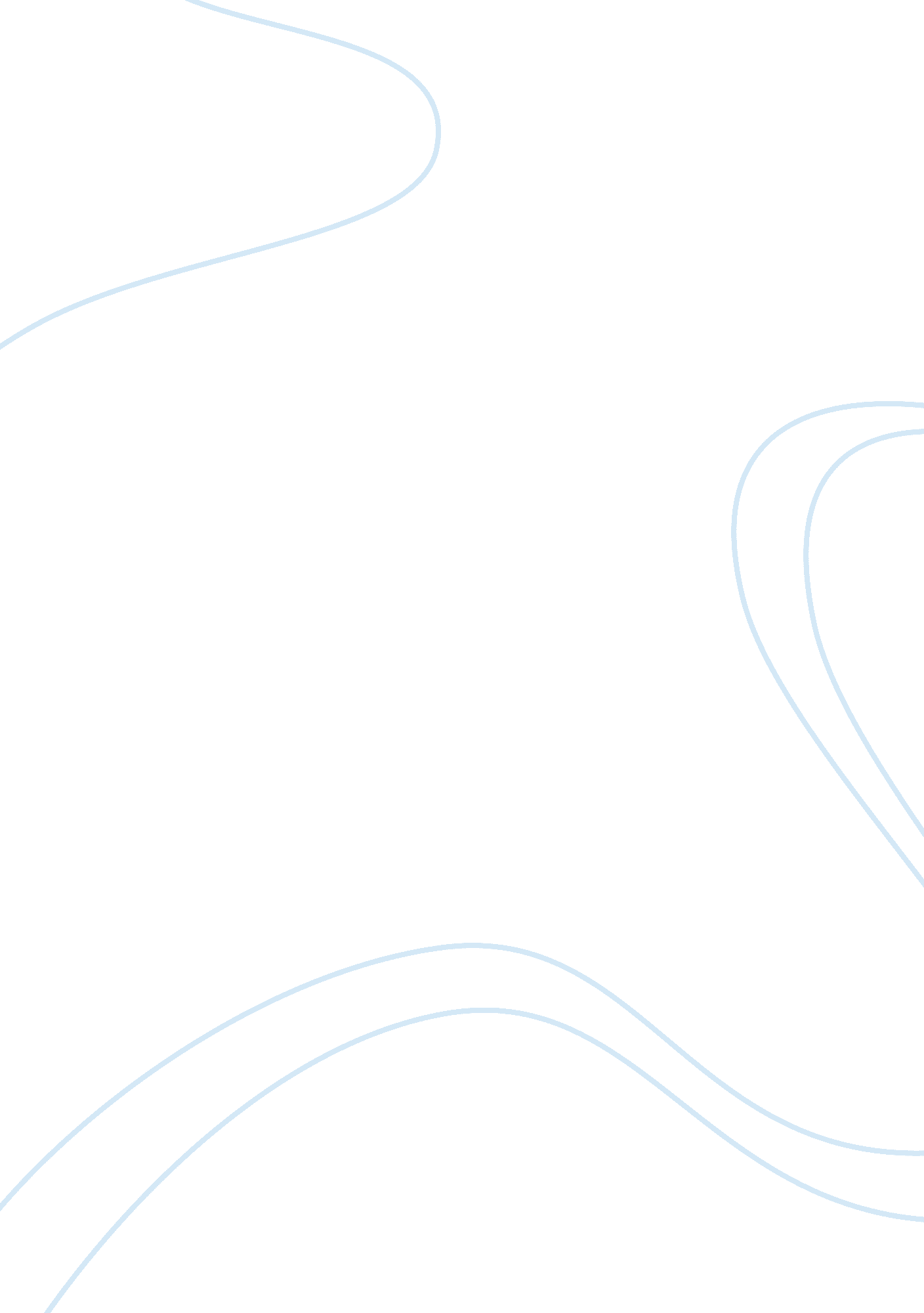 Rhiannon caneerEducation, Learning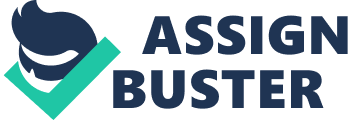 Rhiannon Caneer O4/23/2013 4th Block Seeing From Another Person’s View When arguing have you ever thought of the other person’s reason? Trying to understand their reason or cause could help people. This could also help with learning new things. Listening to their opinion of their argument can even change the earlier opinions someone had. Seeing from another person’s point of view can help people with thoughts, understanding, conclusion. Someone’s point of view can make people’s thoughts work more. Trying to see from someone’s view will make people think of different ways to view what the other person sees. The thoughts would be why, when and where. With so many thoughts someone could learn more. Learning from their thoughts could become useful later. The more someone learns the more they think. The people must learn to understand. Understanding the other person’s view is a vital thing. Not understanding the person or their reasons would make their view useless. Understanding the questions helps to see their view. Having some understanding on the view would make it so much easier to see what the other person sees. Understanding helps learning of someone’s view. People try to understand things each day so seeing from someone’s view should not be any harder. After understanding people have a conclusion. After thoughts and understanding it all ends with conclusion. When someone has viewed what another person sees they get their conclusion. People make a conclusion when they agree or disagree with someone’s view. Having a conclusion verifies that someone has gone through their thoughts and understanding. The conclusion can help with having a final opinion. Having a conclusion, thought, and understanding can help people. Learning these things will help to view someone’s argument. Having learned thought, understanding, and conclusion, people can reason and view another person. People can learn so much more about someone when they try seeing their point of view. 